Publicado en Mutxamel, Alicante el 16/09/2019 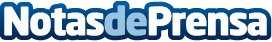 Lanmi, nueva marca registrada dedicada a la venta de móviles en EspañaLa industria móvil está dominada por gigantes, por esta razón, se ha abierto la tienda online Lanmi, una marca registrada en España para la venta de móviles Xiaomi. Gracias a su hardware de alta tecnología que ofrece sus diseños de vanguardia a precios bajos, con el objetivo de satisfacer las expectativas de todos sus usuariosDatos de contacto:Raul660320973Nota de prensa publicada en: https://www.notasdeprensa.es/lanmi-nueva-marca-registrada-dedicada-a-la Categorias: Nacional Telecomunicaciones Hardware Valencia Consumo Dispositivos móviles http://www.notasdeprensa.es